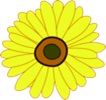 Harder to read and spell wordsAbecausecoldFgoneIlongNpeopleschoolthanUwindaboutbeencomefastgoodI’lllooknarratorpictureseathatunderwindowacrossbeforecomingfathergrandadI’mlookedneedplaceseethat’susewishafterbegancouldfeetgrassimprovelookingneverplantsshetheusefulwithagainbehindcouldn’tfellgreatinsidelovenewplayshouldthemVworkairbettercriedfindgreenintoMnextpleasesleepthenverywouldallbirdsDfirstgrowismadenightpoorsmalltheirWYalongboatdarkfishHI’vemagicno prettysotherewantyouanimalsbookdidn’tfloppyhalfJmakeOprovesomethesewantedyouranotherbothdifferentfloorhardjumpedmanyofpulledsomethingtheywasanyboxdragonflyhavejustmayohpushsomebodythingwaterareboydofriendsheKmeoldputsoonthingswayaroundbreakdoorfromheadkeepmindonceQsteakthinkweasbusesdownforhelpkeymissonequeenstillthoughtwentaskbusyduckfoundher kindmoneyonlyRstopthreewereaskedCEfoxherekingmoreotherrabbitstoppedthroughwhatawaycalledeachfullhe’sknowmorningourreallysuddenlytimewhenBcameeatGhimLmostoutrightsugartowherebabycan’teggsgardenholdlastmotheroverriversuntodaywhichMondaybackchildevengavehomelaughedmouseProomsuretoldwhiteTuesdayballchildrenevergianthorselikemoveparentsroundTtookwhoWednesdaybothChristmaseverygirlhourlikedMrparkStaketownwholeThursdaybeclasseverybodygohouselittleMrspasssaidtalltreewhyFridaybearclimbeveryonegoinglivemuchpastsawteatreeswildSaturdaybeautifulclotheseyesgoldlivedmypathsaytelltwowillSunday